Заслушав  доклад  Главы муниципального образования Каменского сельского поселения Кардымовского района Смоленской области Шевелевой В.П., Совет депутатов Каменского сельского поселения Кардымовского района Смоленской области 	Р Е Ш И Л:Внести изменения в решение Совета депутатов Каменского сельского поселения № 46  от 20 декабря 2013 года «О бюджете Каменского сельского поселения Кардымовского района Смоленской области на 2014 год и на плановый период 2015 и 2016 годов».            1.1. П.1 изложить в следующей редакции: «Утвердить основные характеристики бюджета Каменского сельского поселения Кардымовского района Смоленской области (далее – бюджет сельского поселения) на 2014 год:1) общий объем доходов бюджета сельского поселения в сумме 3593,0 тыс. рублей, в том числе  объем безвозмездных поступлений в сумме 2105,6 тыс. рублей, из которых объем получаемых межбюджетных трансфертов  в сумме 2105,6 тыс. рублей;2) общий объем расходов бюджета сельского поселения в сумме  3732,2 тыс.      рублей. 3) дефицит бюджета в сумме 139,2 тыс. рублей, что составляет 9,4% от утвержденного общего годового объема доходов бюджета сельского поселения без учета утвержденного объема безвозмездных поступлений».         1.2.  П.10 изложить в следующей редакции: «Утвердить объем бюджетных ассигнований на финансовое обеспечение реализации муниципальных программ на 2014 год в сумме 3201,6 тыс. рублей, на 2015 год в сумме 3177,2 тыс. рублей, на 2016 год в сумме 3305,7 тыс. рублей.         1.3.  п.п.1 П.12 изложить в следующей редакции: «на 2014 год в размере 33,0 тыс. рублей, что составляет 0,9 процента от общего объема расходов бюджета сельского поселения».        1.4. Внести изменения в приложение №1  «Источники финансирования дефицита бюджета сельского поселения на 2014 год» и изложить его в следующей редакции:                                                                                                                                                                                        тыс. рублей         1.5.   Внести изменения в приложение № 10 «Распределение бюджетных ассигнований по разделам, подразделам, целевым статьям (муниципальным программам и непрограммным направлениям деятельности), группам и подгруппам видов расходов классификации расходов бюджетов  на 2014 год» и изложить его в следующей редакции:                                                                                                                                                                                                                                                          (рублей)1.6.  Внести изменения в приложение № 12 «Ведомственная структура расходов   бюджета сельского поселения на 2014 год» и изложить его в следующей редакции:                                                                                                                                                        (рублей)                                                                                                                                                                         1.7.  Внести изменения в приложение № 14 «Распределение бюджетных ассигнований по муниципальным программам и непрограммным направлениям деятельности сельского поселения на 2014 год» и изложить его в следующей редакции:	               (рублей)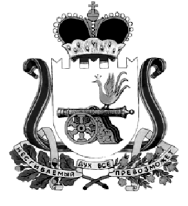 СОВЕТ ДЕПУТАТОВ КАМЕНСКОГО СЕЛЬСКОГО  ПОСЕЛЕНИЯ   КАРДЫМОВСКОГО РАЙОНА СМОЛЕНСКОЙ ОБЛАСТИР Е Ш Е Н И Еот   « 29 »       мая           2014               № 13СОВЕТ ДЕПУТАТОВ КАМЕНСКОГО СЕЛЬСКОГО  ПОСЕЛЕНИЯ   КАРДЫМОВСКОГО РАЙОНА СМОЛЕНСКОЙ ОБЛАСТИР Е Ш Е Н И Еот   « 29 »       мая           2014               № 13СОВЕТ ДЕПУТАТОВ КАМЕНСКОГО СЕЛЬСКОГО  ПОСЕЛЕНИЯ   КАРДЫМОВСКОГО РАЙОНА СМОЛЕНСКОЙ ОБЛАСТИР Е Ш Е Н И Еот   « 29 »       мая           2014               № 13КодНаименование группы, подгруппы, статьи, подстатьи, элемента, программы (подпрограммы), кода классификации операций сектора государственного управления, относящихся к источникам финансирования дефицитов бюджетовСумма01 00 00 00 00 0000 000ИСТОЧНИКИ ВНУТРЕННЕГО ФИНАНСИРОВАНИЯ ДЕФИЦИТОВ БЮДЖЕТОВ      139,201 05 00 00 00 0000 000Изменение остатков средств на счетах по учету средств бюджета139,201 05 00 00 00 0000 500Увеличение остатков средств бюджетов-3593,001 05 02 01 00 0000 510Увеличение прочих остатков денежных средств бюджетов -3593,001 05 02 01 10 0000 510Увеличение прочих остатков денежных средств бюджетов поселений-3593,001 05 00 00 00 0000 600Уменьшение остатков средств бюджетов3732,201 05 02 01 00 0000 610Уменьшение прочих остатков денежных средств бюджетов3732,201 05 02 01 10 0000 610Уменьшение прочих остатков денежных средств бюджетов поселений3732,2НаименованиеРазделПодразделЦелевая статьяВид расходовСУММА123456ОБЩЕГОСУДАРСТВЕННЫЕ ВОПРОСЫ011881600,00Функционирование высшего должностного лица субъекта Российской Федерации и муниципального образования0102412600,00Обеспечение деятельности законодательного (представительного) органа муниципального образования010276 0 0000412600,00Глава муниципального образования010276 1 0000412600,00Расходы по оплате труда работников органов местного самоуправления010276 1 0011412600,00Расходы на выплаты персоналу в целях обеспечения выполнения функций государственными (муниципальными) органами, казенными учреждениями, органами управления государственными внебюджетными фондами010276 1 0011100412600,00Расходы на выплаты персоналу государственных (муниципальных) органов010276 1 0011120412600,00Функционирование законодательных (представительных) органов государственной власти и представительных органов муниципальных образований010385000,00Обеспечение деятельности законодательного (представительного) органа муниципального образования010376 0 000085000,00Расходы на обеспечение деятельности законодательного (представительного) органа муниципального образования010376 2 000013500,00Расходы по оплате труда работников органов местного самоуправления010376 2 001113500,00Межбюджетные трансферты010376 2 001150013500,00Прочие межбюджетные трансферты010376 2 001154013500,00Депутаты представительного органа010376 3 000071500,00Расходы на содержание органов местного самоуправления (за исключением расходов по оплате труда)010376 3 001871500,00Закупка товаров, работ и услуг для государственных (муниципальных) нужд010376 3 001820071500,00Иные закупки товаров, работ и услуг для государственных (муниципальных) нужд010376 3 001824071500,00Функционирование Правительства Российской Федерации, высших исполнительных органов государственной власти субъектов Российской Федерации, местных администраций01041344000,00Муниципальная программа «Обеспечение деятельности Администрации Каменского сельского поселения Кардымовского района Смоленской области» на 2014-2016 годы010402 0 00001344000,00Расходы по оплате труда работников органов местного самоуправления010402 0 00111070100,00Расходы на выплаты персоналу в целях обеспечения выполнения функций государственными (муниципальными) органами, казенными учреждениями, органами управления государственными внебюджетными фондами010402 0 00111001070100,00Расходы на выплаты персоналу государственных (муниципальных) органов010402 0 00111201070100,00Расходы на содержание органов местного самоуправления (за исключением расходов по оплате труда)010402 0 0018273900,00Закупка товаров, работ и услуг для государственных (муниципальных) нужд010402 0 0018200268800,00Иные закупки товаров, работ и услуг для государственных (муниципальных) нужд010402 0 0018240268800,00Иные бюджетные ассигнования010402 0 00188005100,00Уплата налогов, сборов и иных платежей010402 0 00188505100,00Резервные фонды011133000,00Резервный фонд местной администрации011185 0 000033000,00Расходы за счет средств резервного фонда местной администрации  011185 0 288833000,00Иные бюджетные ассигнования011185 0 288880033000,00Резервные средства011185 0 288887033000,00Другие общегосударственные расходы01137000,00Муниципальная программа «Обеспечение деятельности Администрации Каменского сельского поселения Кардымовского района Смоленской области» на 2014-2016 годы011302 0 00007000,00Расходы на содержание органов местного самоуправления (за исключением расходов по оплате труда)011302 0 00187000,00Закупка товаров, работ и услуг для государственных (муниципальных) нужд011302 0 00182007000,00Иные закупки товаров, работ и услуг для государственных (муниципальных) нужд011302 0 00182407000,00НАЦИОНАЛЬНАЯ ОБОРОНА0254700,00Мобилизационная и вневойсковая подготовка020354700,00Муниципальная программа «Обеспечение деятельности Администрации Каменского сельского поселения Кардымовского района Смоленской области» на 2014-2016 годы020302 0 000054700,00Осуществление первичного воинского учета на территориях, где отсутствуют военные комиссариаты 020302 0 511854700,00Расходы на выплаты персоналу в целях обеспечения выполнения функций государственными (муниципальными) органами, казенными учреждениями, органами управления государственными внебюджетными фондами020302 0 511810033117,00Расходы на выплаты персоналу государственных (муниципальных) органов020302 0 511812033117,00Закупка товаров, работ и услуг для государственных (муниципальных) нужд020302 0 511820021583,00Иные закупки товаров, работ и услуг для государственных (муниципальных) нужд020302 0 511824021583,00НАЦИОНАЛЬНАЯ ЭКОНОМИКА04836900,00Дорожное хозяйство (дорожные фонды)0409836900,00Муниципальная программа «Комплексное развитие систем коммунальной инфраструктуры и благоустройство  Каменского сельского  поселения Кардымовского района Смоленской области на 2014-2016 годы»040903 0 0000836900,00Подпрограмма «Содержание дворовых территорий, автомобильных дорог и инженерных сооружений на них в границах поселения»040903 1 0000836900,00Ремонт автомобильных дорог в рамках дорожного фонда04 0903 1 2001771200,00Закупка товаров, работ и услуг для государственных (муниципальных) нужд040903 1 2001200371200,00Иные закупки товаров, работ и услуг для государственных (муниципальных) нужд04 0903 1 2001240371200,00Капитальные вложения в объекты недвижимого имущества государственной (муниципальной собственности)040903 1 2001400400000,00Бюджетные инвестиции040903 1 2001410400000,00Очистка, отсыпка, грейдерование и ямочный ремонт дорог   04 0903 1 200240700,00Закупка товаров, работ и услуг для государственных (муниципальных) нужд040903 1 200220040700,00Иные закупки товаров, работ и услуг для государственных (муниципальных) нужд04 0903 1 200224040700,00Оформление дорог в собственность и изготовление проектно-сметной документации040903 1 200325000,00Закупка товаров, работ и услуг для государственных (муниципальных) нужд040903 1 200320025000,00Иные закупки товаров, работ и услуг для государственных (муниципальных) нужд04 0903 1 200324025000,00Жилищно-коммунальное хозяйство05899700,00Жилищное хозяйство050130000,00Муниципальная программа «Комплексное развитие систем коммунальной инфраструктуры и благоустройство  Каменского сельского  поселения Кардымовского района Смоленской области на 2014-2016 годы»050103 0 000030000,00Подпрограмма «Поддержка муниципального жилого фонда населенных пунктов сельского поселения»050103 2 000030000,00Организация и проведение работ по капитальному и текущему ремонту муниципального жилого фонда050103 2 201030000,00Закупка товаров, работ и услуг для государственных (муниципальных) нужд050103 2 201020030000,00Иные закупки товаров, работ и услуг для государственных (муниципальных) нужд050103 2 201024030000,00Коммунальное хозяйство0502233000,00Муниципальная программа «Комплексное развитие систем коммунальной инфраструктуры и благоустройство  Каменского сельского  поселения Кардымовского района Смоленской области на 2014-2016 годы»050203 0 0000233000,00Подпрограмма «Комплексное развитие коммунального хозяйства»050203 3 0000233000,00Обслуживание, ремонт, строительство и изготовление проектно-сметной документации сетей коммунальной инфраструктуры050203 3 2014233000,00Закупка товаров, работ и услуг для государственных (муниципальных) нужд050203 3 2014200233000,00Иные закупки товаров, работ и услуг для государственных (муниципальных) нужд050203 3 2014240233000,00Благоустройство0503636700,00Муниципальная программа «Комплексное развитие систем коммунальной инфраструктуры и благоустройство  Каменского сельского  поселения Кардымовского района Смоленской области на 2014-2016 годы»050303 0 0000636700,00Подпрограмма «Благоустройство»050303 4 0000636700,00Организация уличного освещения050303 4 2022475500,00Закупка товаров, работ и услуг для государственных (муниципальных) нужд050303 4 2022200475500,00Иные закупки товаров, работ и услуг для государственных (муниципальных) нужд050303 4 2022240475500,00Организация и содержание мест захоронения050303 4 202320000,00Закупка товаров, работ и услуг для государственных (муниципальных) нужд050303 4 202320020000,00Иные закупки товаров, работ и услуг для государственных (муниципальных) нужд050303 4 202324020000,00Организация работ по уборке территории и вывозу мусора050303 4 202440000,00Закупка товаров, работ и услуг для государственных (муниципальных) нужд050303 4 202420040000,00Иные закупки товаров, работ и услуг для государственных (муниципальных) нужд050303 4 202424040000,00Прочие расходы по благоустройству поселений050303 4 2025101200,00Закупка товаров, работ и услуг для государственных (муниципальных) нужд050303 4 2025200101200,00Иные закупки товаров, работ и услуг для государственных (муниципальных) нужд050303 4 2025240101200,00КУЛЬТУРА, КИНЕМАТОГРАФИЯ085000,00Другие вопросы в области культуры, кинематографии08045000,00Муниципальная программа «Обеспечение деятельности Администрации Каменского сельского поселения Кардымовского района Смоленской области» на 2014-2016 годы080402 0 00005000,00Расходы на содержание органов местного самоуправления (за исключением расходов по оплате труда)080402 0 00185000,00Закупка товаров, работ и услуг для государственных (муниципальных) нужд080402 0 00182005000,00Иные закупки товаров, работ и услуг для государственных (муниципальных) нужд080402 0 00182405000,00СОЦИАЛЬНАЯ ПОЛИТИКА1044300,00Пенсионное обеспечение100144300,00Муниципальная программа «Обеспечение деятельности Администрации Каменского сельского поселения Кардымовского района Смоленской области» на 2014-2016 годы100102 0 000044300,00Пенсии за выслугу лет лицам, замещавшим муниципальные должности, должности муниципальной службы (муниципальные должности муниципальной службы) в Каменском сельском поселении Кардымовского района Смоленской области100102 0 100144300,00Социальное обеспечение и иные выплаты населению100102 0 100130044300,00Публичные нормативные социальные выплаты гражданам100102 0 100131044300,00ФИЗИЧЕСКАЯ КУЛЬТУРА И СПОРТ1110000,00Физическая культура110110000,00Муниципальная программа «Обеспечение деятельности Администрации Каменского сельского поселения Кардымовского района Смоленской области» на 2014-2016 годы110102 0 000010000,00Расходы на содержание органов местного самоуправления (за исключением расходов по оплате труда)110102 0 001810000,00Закупка товаров, работ и услуг для государственных (муниципальных) нужд110102 0 001820010000,00Иные закупки товаров, работ и услуг для государственных (муниципальных) нужд110102 0 001824010000,00                                                                                                                                            НаименованиеКод главного распорядителя средств бюджета  (прямого получателя)РазделПодразделЦелевая статья расходовВид расходовСУММА1234567Администрация Каменского сельского поселения Кардымовского района Смоленской области9303732200,00ОБЩЕГОСУДАРСТВЕННЫЕ ВОПРОСЫ930011881600,00Функционирование высшего должностного лица субъекта Российской Федерации и муниципального образования9300102412600,00Обеспечение деятельности законодательного (представительного) органа муниципального образования930010276 0 0000412600,00Глава муниципального образования930010276 1 0000412600,00Расходы по оплате труда работников органов местного самоуправления930010276 1 0011412600,00Расходы на выплаты персоналу в целях обеспечения выполнения функций государственными (муниципальными) органами, казенными учреждениями, органами управления государственными внебюджетными фондами930010276 1 0011100412600,00Расходы на выплаты персоналу государственных (муниципальных) органов930010276 1 0011120412600,00Функционирование законодательных (представительных) органов государственной власти и представительных органов муниципальных образований930010385000,00Обеспечение деятельности законодательного (представительного) органа муниципального образования930010376 0 000085000,00Расходы на обеспечение деятельности законодательного (представительного) органа муниципального образования930010376 2 000013500,00Расходы по оплате труда работников органов местного самоуправления930010376 2 001113500,00Межбюджетные трансферты930010376 2 001150013500,00Прочие межбюджетные трансферты930010376 2 001154013500,00Депутаты представительного органа930010376 3 000071500,00Расходы на содержание органов местного самоуправления (за исключением расходов по оплате труда)930010376 3 001871500,00Закупка товаров, работ и услуг для государственных (муниципальных) нужд930010376 3 001820071500,00Иные закупки товаров, работ и услуг для государственных (муниципальных) нужд930010376 3 001824071500,00Функционирование Правительства Российской Федерации, высших исполнительных органов государственной власти субъектов Российской Федерации, местных администраций93001041344000,00Муниципальная программа «Обеспечение деятельности Администрации Каменского сельского поселения Кардымовского района Смоленской области» на 2014-2016 годы930010402 0 00001344000,00Расходы по оплате труда работников органов местного самоуправления930010402 0 00111070100,00Расходы на выплаты персоналу в целях обеспечения выполнения функций государственными (муниципальными) органами, казенными учреждениями, органами управления государственными внебюджетными фондами930010402 0 00111001070100,00Расходы на выплаты персоналу государственных (муниципальных) органов930010402 0 00111201070100,00Расходы на содержание органов местного самоуправления (за исключением расходов по оплате труда)930010402 0 0018273900,00Закупка товаров, работ и услуг для государственных (муниципальных) нужд930010402 0 0018200268800,00Иные закупки товаров, работ и услуг для государственных (муниципальных) нужд930010402 0 0018240268800,00Иные бюджетные ассигнования930010402 0 00188005100,00Уплата налогов, сборов и иных платежей930010402 0 00188505100,00Резервные фонды930011133000,00Резервный фонд местной администрации930011185 0 000033000,00Расходы за счет средств резервного фонда местной администрации 930011185 0 288833000,00Иные бюджетные ассигнования930011185 0 288880033000,00Резервные средства930011185 0 288887033000,00Другие общегосударственные расходы93001137000,00Муниципальная программа «Обеспечение деятельности Администрации Каменского сельского поселения Кардымовского района Смоленской области» на 2014-2016 годы930011302 0 00007000,00Расходы на содержание органов местного самоуправления (за исключением расходов по оплате труда)930011302 0 00187000,00Закупка товаров, работ и услуг для государственных (муниципальных) нужд930011302 0 00182007000,00Иные закупки товаров, работ и услуг для государственных (муниципальных) нужд930011302 0 00182407000,00НАЦИОНАЛЬНАЯ ОБОРОНА9300254700,00Мобилизационная и вневойсковая подготовка930020354700,00Муниципальная программа «Обеспечение деятельности Администрации Каменского сельского поселения Кардымовского района Смоленской области» на 2014-2016 годы930020302 0 000054700,00Осуществление первичного воинского учета на территориях, где отсутствуют военные комиссариаты 930020302 0 511854700,00Расходы на выплаты персоналу в целях обеспечения выполнения функций государственными (муниципальными) органами, казенными учреждениями, органами управления государственными внебюджетными фондами930020302 0 511810033117,00Расходы на выплаты персоналу государственных (муниципальных) органов930020302 0 511812033117,00Закупка товаров, работ и услуг для государственных (муниципальных) нужд930020302 0 511820021583,00Иные закупки товаров, работ и услуг для государственных (муниципальных) нужд930020302 0 511824021583,00НАЦИОНАЛЬНАЯ ЭКОНОМИКА93004836900,00Дорожное хозяйство (дорожные фонды)9300409836900,00Муниципальная программа «Комплексное развитие систем коммунальной инфраструктуры и благоустройство  Каменского сельского  поселения Кардымовского района Смоленской области на 2014-2016 годы»930040903 0 0000836900,00Подпрограмма «Содержание дворовых территорий, автомобильных дорог и инженерных сооружений на них в границах поселения»930040903 1 0000836900,00Ремонт автомобильных дорог в рамках дорожного фонда93004 0903 1 2001771200,00Закупка товаров, работ и услуг для государственных (муниципальных) нужд930040903 1 2001200371200,00Иные закупки товаров, работ и услуг для государственных (муниципальных) нужд93004 0903 1 2001240371200,00Капитальные вложения в объекты недвижимого имущества государственной (муниципальной собственности)930040903 1 2001400400000,00Бюджетные инвестиции930040903 1 2001410400000,00Очистка, отсыпка, грейдерование и ямочный ремонт дорог93004 0903 1 200240700,00Закупка товаров, работ и услуг для государственных (муниципальных) нужд930040903 1 200220040700,00Иные закупки товаров, работ и услуг для государственных (муниципальных) нужд93004 0903 1 200224040700,00Оформление дорог в собственность и изготовление проектно-сметной документации930040903 1 200325000,00Закупка товаров, работ и услуг для государственных (муниципальных) нужд930040903 1 200320025000,00Иные закупки товаров, работ и услуг для государственных (муниципальных) нужд93004 0903 1 200324025000,00Жилищно-коммунальное хозяйство93005899700,00Жилищное хозяйство930050130000,00Муниципальная программа «Комплексное развитие систем коммунальной инфраструктуры и благоустройство  Каменского сельского  поселения Кардымовского района Смоленской области на 2014-2016 годы»930050103 0 000030000,00Подпрограмма «Поддержка муниципального жилого фонда населенных пунктов сельского поселения»930050103 2 000030000,00Организация и проведение работ по капитальному и текущему ремонту муниципального жилого фонда930050103 2 201030000,00Закупка товаров, работ и услуг для государственных (муниципальных) нужд930050103 2 201020030000,00Иные закупки товаров, работ и услуг для государственных (муниципальных) нужд930050103 2 201024030000,00Коммунальное хозяйство9300502233000,00Муниципальная программа «Комплексное развитие систем коммунальной инфраструктуры и благоустройство  Каменского сельского  поселения Кардымовского района Смоленской области на 2014-2016 годы»930050203 0 0000233000,00Подпрограмма «Комплексное развитие коммунального хозяйства»930050203 3 0000233000,00Обслуживание, ремонт, строительство и изготовление проектно-сметной документации сетей коммунальной инфраструктуры930050203 3 2014233000,00Закупка товаров, работ и услуг для государственных (муниципальных) нужд930050203 3 2014200233000,00Иные закупки товаров, работ и услуг для государственных (муниципальных) нужд930050203 3 2014240233000,00Благоустройство9300503636700,00Муниципальная программа «Комплексное развитие систем коммунальной инфраструктуры и благоустройство  Каменского сельского  поселения Кардымовского района Смоленской области на 2014-2016 годы»930050303 0 0000636700,00Подпрограмма «Благоустройство»930050303 4 0000636700,00Организация уличного освещения930050303 4 2022475500,00Закупка товаров, работ и услуг для государственных (муниципальных) нужд930050303 4 2022200475500,00Иные закупки товаров, работ и услуг для государственных (муниципальных) нужд930050303 4 2022240475500,00Организация и содержание мест захоронения930050303 4 202320000,00Закупка товаров, работ и услуг для государственных (муниципальных) нужд930050303 4 202320020000,00Иные закупки товаров, работ и услуг для государственных (муниципальных) нужд930050303 4 202324020000,00Организация работ по уборке территории и вывозу мусора930050303 4 202440000,00Закупка товаров, работ и услуг для государственных (муниципальных) нужд930050303 4 202420040000,00Иные закупки товаров, работ и услуг для государственных (муниципальных) нужд930050303 4 202424040000,00Прочие расходы по благоустройству поселений930050303 4 2025101200,00Закупка товаров, работ и услуг для государственных (муниципальных) нужд930050303 4 2025200101200,00Иные закупки товаров, работ и услуг для государственных (муниципальных) нужд930050303 4 2025240101200,00КУЛЬТУРА, КИНЕМАТОГРАФИЯ930085000,00Другие вопросы в области культуры, кинематографии93008045000,00Муниципальная программа «Обеспечение деятельности Администрации Каменского сельского поселения Кардымовского района Смоленской области» на 2014-2016 годы930080402 0 00005000,00Расходы на содержание органов местного самоуправления (за исключением расходов по оплате труда)930080402 0 00185000,00Закупка товаров, работ и услуг для государственных (муниципальных) нужд930080402 0 00182005000,00Иные закупки товаров, работ и услуг для государственных (муниципальных) нужд930080402 0 00182405000,00СОЦИАЛЬНАЯ ПОЛИТИКА9301044300,00Пенсионное обеспечение930100144300,00Муниципальная программа «Обеспечение деятельности Администрации Каменского сельского поселения Кардымовского района Смоленской области» на 2014-2016 годы930100102 0 000044300,00Пенсии за выслугу лет лицам, замещавшим муниципальные должности, должности муниципальной службы (муниципальные должности муниципальной службы) в Каменском сельском поселении Кардымовского района Смоленской области930100102 0 100144300,00Социальное обеспечение и иные выплаты населению930100102 0 100130044300,00Публичные нормативные социальные выплаты гражданам930100102 0 100131044300,00ФИЗИЧЕСКАЯ КУЛЬТУРА И СПОРТ9301110000,00Физическая культура930110110000,00Муниципальная программа «Обеспечение деятельности Администрации Каменского сельского поселения Кардымовского района Смоленской области» на 2014-2016 годы930110102 0 000010000,00Расходы на содержание органов местного самоуправления (за исключением расходов по оплате труда)930110102 0 001810000,00Закупка товаров, работ и услуг для государственных (муниципальных) нужд930110102 0 001820010000,00Иные закупки товаров, работ и услуг для государственных (муниципальных) нужд930110102 0 001824010000,00НаименованиеЦелевая статьяКод главного распорядителя средств бюджета (прямого получателя)РазделПодразделВид расходовСУММА1234567Муниципальная программа «Обеспечение деятельности Администрации Каменского сельского поселения Кардымовского района Смоленской области» на 2014-2016 годы02 0 00001465000,00Расходы по оплате труда работников органов местного самоуправления02 0 00111070100,00Администрация Каменского сельского поселения Кардымовского района Смоленской области02 0 00119301070100,00ОБЩЕГОСУДАРСТВЕННЫЕ ВОПРОСЫ02 0 0011930011070100,00Функционирование Правительства Российской Федерации, высших исполнительных органов государственной власти субъектов Российской Федерации, местных администраций02 0 001193001041070100,00Расходы на выплаты персоналу в целях обеспечения выполнения функций государственными (муниципальными) органами, казенными учреждениями, органами управления государственными внебюджетными фондами02 0 001193001041001070100,00Расходы на выплаты персоналу государственных (муниципальных) органов02 0 001193001041201070100,00Расходы на содержание органов местного самоуправления (за исключением расходов по оплате труда)02 0 0018295900,00Администрация Каменского сельского поселения Кардымовского района Смоленской области02 0 0018930295900,00ОБЩЕГОСУДАРСТВЕННЫЕ ВОПРОСЫ02 0 001893001280900,00Функционирование Правительства Российской Федерации, высших исполнительных органов государственной власти субъектов Российской Федерации, местных администраций02 0 00189300104273900,00Закупка товаров, работ и услуг для государственных (муниципальных) нужд02 0 00189300104200268800,00Иные закупки товаров, работ и услуг для государственных (муниципальных) нужд02 0 00189300104240268800,00Иные бюджетные ассигнования02 0 001893001048005100,00Уплата налогов, сборов и иных платежей02 0 001893001048505100,00Другие общегосударственные вопросы02 0 001893001137000,00Закупка товаров, работ и услуг для государственных (муниципальных) нужд02 0 001893001132007000,00Иные закупки товаров, работ и услуг для государственных (муниципальных) нужд02 0 001893001132407000,00КУЛЬТУРА, КИНЕМАТОГРАФИЯ02 0 0018930085000,00Другие вопросы в области культуры, кинематографии02 0 001893008045000,00Закупка товаров, работ и услуг для государственных (муниципальных) нужд02 0 001893008042005000,00Иные закупки товаров, работ и услуг для государственных (муниципальных) нужд02 0 001893008042405000,00ФИЗИЧЕСКАЯ КУЛЬТУРА И СПОРТ02 0 00189301110000,00Физическая культура02 0 0018930110110000,00Закупка товаров, работ и услуг для государственных (муниципальных) нужд02 0 0018930110120010000,00Иные закупки товаров, работ и услуг для государственных (муниципальных) нужд02 0 0018930110124010000,00Осуществление первичного воинского учета на территориях, где отсутствуют военные комиссариаты02 0 511854700,00Администрация Каменского сельского поселения Кардымовского района Смоленской области02 0 511893054700,00НАЦИОНАЛЬНАЯ ОБОРОНА02 0 51189300254700,00Мобилизационная и вневойсковая подготовка02 0 5118930020354700,00Расходы на выплаты персоналу в целях обеспечения выполнения функций государственными (муниципальными) органами, казенными учреждениями, органами управления государственными внебюджетными фондами02 0 5118930020310033117,00Расходы на выплаты персоналу государственных (муниципальных) органов02 0 5118930020312033117,00Закупка товаров, работ и услуг для государственных (муниципальных) нужд02 0 5118930020320021583,00Иные закупки товаров, работ и услуг для государственных (муниципальных) нужд02 0 5118930020324021583,00Пенсии за выслугу лет лицам, замещавшим муниципальные должности, должности муниципальной службы (муниципальные должности муниципальной службы) в Каменском сельском поселении Кардымовского района Смоленской области02 0 100144300,00Администрация Каменского сельского поселения Кардымовского района Смоленской области02 0 100193044300,00СОЦИАЛЬНАЯ ПОЛИТИКА02 0 10019301044300,00Пенсионное обеспечение02 0 1001930100144300,00Социальное обеспечение и иные выплаты населению02 0 1001930100130044300,00Публичные нормативные социальные выплаты гражданам02 0 1001930100131044300,00Муниципальная программа «Комплексное развитие систем коммунальной инфраструктуры и благоустройство  Каменского сельского  поселения Кардымовского района Смоленской области на 2014-2016 годы»03 0 00001736600,00Подпрограмма «Содержание дворовых территорий, автомобильных дорог и инженерных сооружений на них в границах поселения»03 1 0000836900,00Ремонт автомобильных дорог в рамках дорожного фонда03 1 2001771200,00Администрация Каменского сельского поселения Кардымовского района Смоленской области03 1 2001930771200,00НАЦИОНАЛЬНАЯ ЭКОНОМИКА03 1 200193004771200,00Дорожное хозяйство (дорожные фонды)03 1 20019300409771200,00Закупка товаров, работ и услуг для государственных (муниципальных) нужд03 1 200193004 09200371200,00Иные закупки товаров, работ и услуг для государственных (муниципальных) нужд03 1 20019300409240371200,00Капитальные вложения в объекты недвижимого имущества государственной (муниципальной собственности)03 1 200193004 09400400000,00Бюджетные инвестиции03 1 20019300409410400000,00Очистка, отсыпка, грейдерование и ямочный ремонт дорог03 1 200240700,00Администрация Каменского сельского поселения Кардымовского района Смоленской области03 1 200293040700,00НАЦИОНАЛЬНАЯ ЭКОНОМИКА03 1 20029300440700,00Дорожное хозяйство (дорожные фонды)03 1 2002930040940700,00Закупка товаров, работ и услуг для государственных (муниципальных) нужд03 1 2002930040920040700,00Иные закупки товаров, работ и услуг для государственных (муниципальных) нужд03 1 2002930040924040700,00Оформление дорог в собственность и изготовление проектно-сметной документации03 1 200325000,00Администрация Каменского сельского поселения Кардымовского района Смоленской области03 1 200393025000,00НАЦИОНАЛЬНАЯ ЭКОНОМИКА03 1 20039300425000,00Дорожное хозяйство (дорожные фонды)03 1 2003930040925000,00Закупка товаров, работ и услуг для государственных (муниципальных) нужд03 1 2003930040920025000,00Иные закупки товаров, работ и услуг для государственных (муниципальных) нужд03 1 2003930040924025000,00Подпрограмма «Поддержка муниципального жилого фонда населенных пунктов сельского поселения»03 2 000030000,00Организация и проведение работ по капитальному и текущему ремонту муниципального жилого фонда03 2 201030000,00Администрация Каменского сельского поселения Кардымовского района Смоленской области03 2 201093030000,00ЖИЛИЩНО-КОММУНАЛЬНОЕ ХОЗЯЙСТВО03 2 20109300530000,00Жилищное хозяйство03 2 2010930050130000,00Закупка товаров, работ и услуг для государственных (муниципальных) нужд03 2 2010930050120030000,00Иные закупки товаров, работ и услуг для государственных (муниципальных) нужд03 2 2010930050124030000,00Подпрограмма «Комплексное развитие коммунального хозяйства»03 3 0000233000,00Обслуживание, ремонт, строительство и изготовление проектно-сметной документации сетей коммунальной инфраструктуры03 3 2014233000,00Администрация Каменского сельского поселения Кардымовского района Смоленской области03 3 2014930233000,00ЖИЛИЩНО-КОММУНАЛЬНОЕ ХОЗЯЙСТВО03 3 201493005233000,00Коммунальное хозяйство03 3 20149300502  233000,00Закупка товаров, работ и услуг для государственных (муниципальных) нужд03 3 20149300502200233000,00Иные закупки товаров, работ и услуг для государственных (муниципальных) нужд03 3 20149300502240233000,00Подпрограмма «Благоустройство»03 4 0000636700,00Организация уличного освещения03 4 2022475500,00Администрация Каменского сельского поселения Кардымовского района Смоленской области03 4 2022930475500,00ЖИЛИЩНО-КОММУНАЛЬНОЕ ХОЗЯЙСТВО03 4 202293005475500,00Благоустройство03 4 20229300503475500,00Закупка товаров, работ и услуг для государственных (муниципальных) нужд03 4 20229300503200475500,00Иные закупки товаров, работ и услуг для государственных (муниципальных) нужд03 4 20229300503240475500,00Организация и содержание мест захоронения03 4 202320000,00Администрация Каменского сельского поселения Кардымовского района Смоленской области03 4 202393020000,00ЖИЛИЩНО-КОММУНАЛЬНОЕ ХОЗЯЙСТВО03 4 20239300520000,00Благоустройство03 4 2023930050320000,00Закупка товаров, работ и услуг для государственных (муниципальных) нужд03 4 2023930050320020000,00Иные закупки товаров, работ и услуг для государственных (муниципальных) нужд03 4 2023930050324020000,00Организация работ по уборке территории и вывозу мусора03 4 202440000,00Администрация Каменского сельского поселения Кардымовского района Смоленской области03 4 202493040000,00ЖИЛИЩНО-КОММУНАЛЬНОЕ ХОЗЯЙСТВО03 4 20249300540000,00Благоустройство03 4 2024930050340000,00Закупка товаров, работ и услуг для государственных (муниципальных) нужд03 4 2024930050320040000,00Иные закупки товаров, работ и услуг для государственных (муниципальных) нужд03 4 2024930050324040000,00Прочие расходы по благоустройству поселений03 4 2025101200,00Администрация Каменского сельского поселения Кардымовского района Смоленской области03 4 2025930101200,00ЖИЛИЩНО-КОММУНАЛЬНОЕ ХОЗЯЙСТВО03 4 202593005101200,00Благоустройство03 4 20259300503101200,00Закупка товаров, работ и услуг для государственных (муниципальных) нужд03 4 20259300503200101200,00Иные закупки товаров, работ и услуг для государственных (муниципальных) нужд03 4 20259300503240101200,00Обеспечение деятельности законодательного (представительного) органа муниципального образования76 0 0000497600,00Глава муниципального образования76 1 0000412600,00Расходы по оплате труда работников органов местного самоуправления76 1 0011412600,00Администрация Каменского сельского поселения Кардымовского района Смоленской области76 1 0011930412600,00ОБЩЕГОСУДАРСТВЕННЫЕ ВОПРОСЫ76 1 001193001412600,00Функционирование высшего должностного лица субъекта Российской Федерации и муниципального образования76 1 00119300102412600,00Расходы на выплаты персоналу в целях обеспечения выполнения функций государственными (муниципальными) органами, казенными учреждениями, органами управления государственными внебюджетными фондами76 1 00119300102100412600,00Расходы на выплаты персоналу государственных (муниципальных) органов76 1 00119300102120412600,00Расходы на обеспечение деятельности законодательного (представительного) органа муниципального образования76 2 000013500,00Расходы по оплате труда работников органов местного самоуправления76 2 001113500,00Администрация Каменского сельского поселения Кардымовского района Смоленской области76 2 001193013500,00ОБЩЕГОСУДАРСТВЕННЫЕ ВОПРОСЫ76 2 00119300113500,00Функционирование законодательных (представительных) органов государственной власти и представительных органов76 2 0011930010313500,00Межбюджетные трансферты76 2 0011930010350013500,00Прочие межбюджетные трансферты76 2 0011930010354013500,00Депутаты представительного органа76 3 000071500,00Расходы на содержание органов местного самоуправления (за исключением расходов по оплате труда)76 3 001871500,00Администрация Каменского сельского поселения Кардымовского района Смоленской области76 3 001893071500,00ОБЩЕГОСУДАРСТВЕННЫЕ ВОПРОСЫ76 3 00189300171500,00Функционирование законодательных (представительных) органов государственной власти и представительных органов76 3 0018930010371500,00Закупка товаров, работ и услуг для государственных (муниципальных) нужд76 3 0018930010320071500,00Иные закупки товаров, работ и услуг для государственных (муниципальных) нужд76 3 0018930010324071500,00Резервный фонд местной администрации85 0 000033000,00Расходы за счет средств резервного фонда местной администрации 85 0 288833000,00Администрация Каменского сельского поселения Кардымовского района Смоленской области85 0 288893033000,00ОБЩЕГОСУДАРСТВЕННЫЕ ВОПРОСЫ85 0 28889300133000,00Резервные фонды85 0 2888930011133000,00Иные бюджетные ассигнования85 0 2888930011180033000,00Резервные средства85 0 2888930011187033000,002. Настоящее решение вступает в силу со дня его подписания Главой муниципального образования Каменского сельского поселения Кардымовского района Смоленской области.3. Настоящее решение опубликовать в газете «Знамя труда».Глава муниципального образованияКаменского сельского поселенияКардымовского района Смоленской области                                         В.П.Шевелева